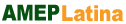 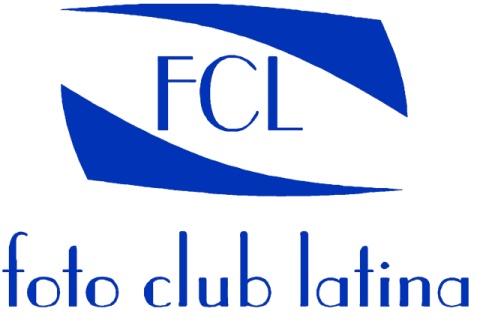 	B.F.I.  (Benemerito della Fotografia Italiana)	Circolo affiliato FIAF n. 718DOMANDA DI MANIFESTAZIONE DI INTERESSE AL CORSO DI FOTOGRAFIA 2018UNA VOLTA COMPILATO SI RACCOMANDA DI SALVARE IL FILE NEL FORMATO ORIGINARIO WORD ED INVIARLO COME ALLEGATO ALL’INDIRIZZO: cesapi1940@gmail.comLa domanda di manifestazione di interesse non costituisce nessun impegno da parte Vostra, è necessaria unicamente per fini organizzativi.   Il Corso è a numero chiuso.Il numero dei posti disponibili è 20. 10 posti sono riservati ai soci dell'Associazione Micologica Ecologica Pontina. I partecipanti verranno selezionati in base alla data di arrivo della domanda di manifestazione di interesse.Cognome:      Nome:       Indirizzo:      Città:          Telefono casa:        Telefono cellulare:      Indirizzo e-mail:      ____________________________________________________Socio dell'Associazione Micologica Ecologica Pontina (indicare SI - NO)      ____________________________________________________Da inviare all’indirizzo del Segretario del F.C.L. Cesare Pimpini:  cesapi1940@gmail.comSpazio riservato alla segreteria